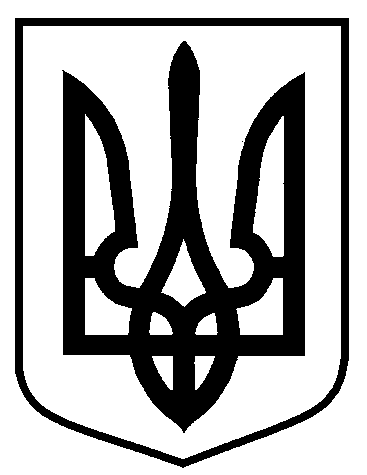 Сумська міська радаВиконавчий комітетРІШЕННЯвід                        №         На підставі поданої заяви  та документів, враховуючи рекомендації постійно діючої міжвідомчої комісії з розгляду питань, пов’язаних з наданням дозволу на перепланування та/або переобладнання житлових та нежитлових приміщень; переведення нежитлових приміщень у категорію житлових; житлових будинків квартирного типу в будинки садибного типу, а також переведення житлових будинків і житлових приміщень у нежитлові (протокол від 12.01.2018 № 1/18), відповідно до Порядку надання дозволу на перепланування та/або переобладнання житлових та нежитлових приміщень; переведення нежитлових приміщень у категорію житлових; житлових будинків квартирного типу в будинки садибного типу, а також переведення житлових будинків і житлових приміщень у нежитлові, затвердженого рішенням виконавчого комітету Сумської міської ради від 26.10.2011 № 673 (зі змінами), керуючись частиною першою статті 52 Закону України «Про місцеве самоврядування в Україні», виконавчий комітет Сумської міської радиВИРІШИВ:Відмовити у наданні дозволу на переведення нежитлового приміщення у категорію житлового за адресою: проспект Шевченка, 10, м. Суми, загальною площею 33,83 кв.м, яке є власністю громадянки 1 згідно договору купівлі-продажу нежилого приміщення від 21.05.2009 № 1661, у зв’язку з невідповідністю пункту 8.11 ДБН В.3.2-2-2009 «Житлові будинки. Реконструкція та капітальний ремонт».Міський голова                                                                                   О.М. ЛисенкоКривцов 700-103Розіслати: Кривцову А.В., заявникуПро відмову у наданні дозволу на переведення нежитлового приміщення у категорію житлового за адресою:         проспект Шевченка, 10, м. Суми